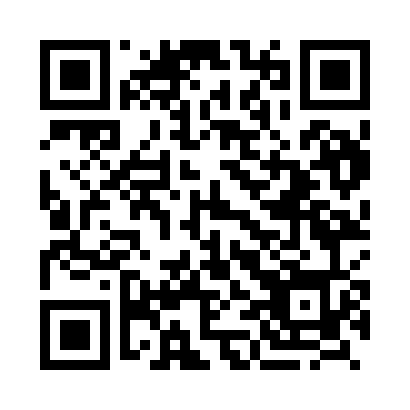 Prayer times for Bilziai, LithuaniaWed 1 May 2024 - Fri 31 May 2024High Latitude Method: Angle Based RulePrayer Calculation Method: Muslim World LeagueAsar Calculation Method: HanafiPrayer times provided by https://www.salahtimes.comDateDayFajrSunriseDhuhrAsrMaghribIsha1Wed3:075:411:236:369:0711:332Thu3:065:381:236:379:0911:343Fri3:055:361:236:399:1111:344Sat3:045:341:236:409:1311:355Sun3:035:321:236:419:1511:366Mon3:025:301:236:429:1711:377Tue3:015:271:236:439:1911:388Wed3:005:251:236:449:2111:399Thu2:595:231:236:469:2311:3910Fri2:585:211:236:479:2511:4011Sat2:585:191:236:489:2711:4112Sun2:575:171:236:499:2911:4213Mon2:565:151:236:509:3111:4314Tue2:555:131:236:519:3311:4315Wed2:545:111:236:529:3511:4416Thu2:545:101:236:539:3711:4517Fri2:535:081:236:549:3911:4618Sat2:525:061:236:559:4011:4719Sun2:525:041:236:569:4211:4820Mon2:515:031:236:579:4411:4821Tue2:505:011:236:589:4611:4922Wed2:504:591:236:599:4811:5023Thu2:494:581:237:009:4911:5124Fri2:494:561:237:019:5111:5125Sat2:484:551:237:029:5311:5226Sun2:484:541:237:039:5411:5327Mon2:474:521:247:049:5611:5428Tue2:474:511:247:059:5711:5429Wed2:464:501:247:069:5911:5530Thu2:464:481:247:0610:0011:5631Fri2:464:471:247:0710:0211:57